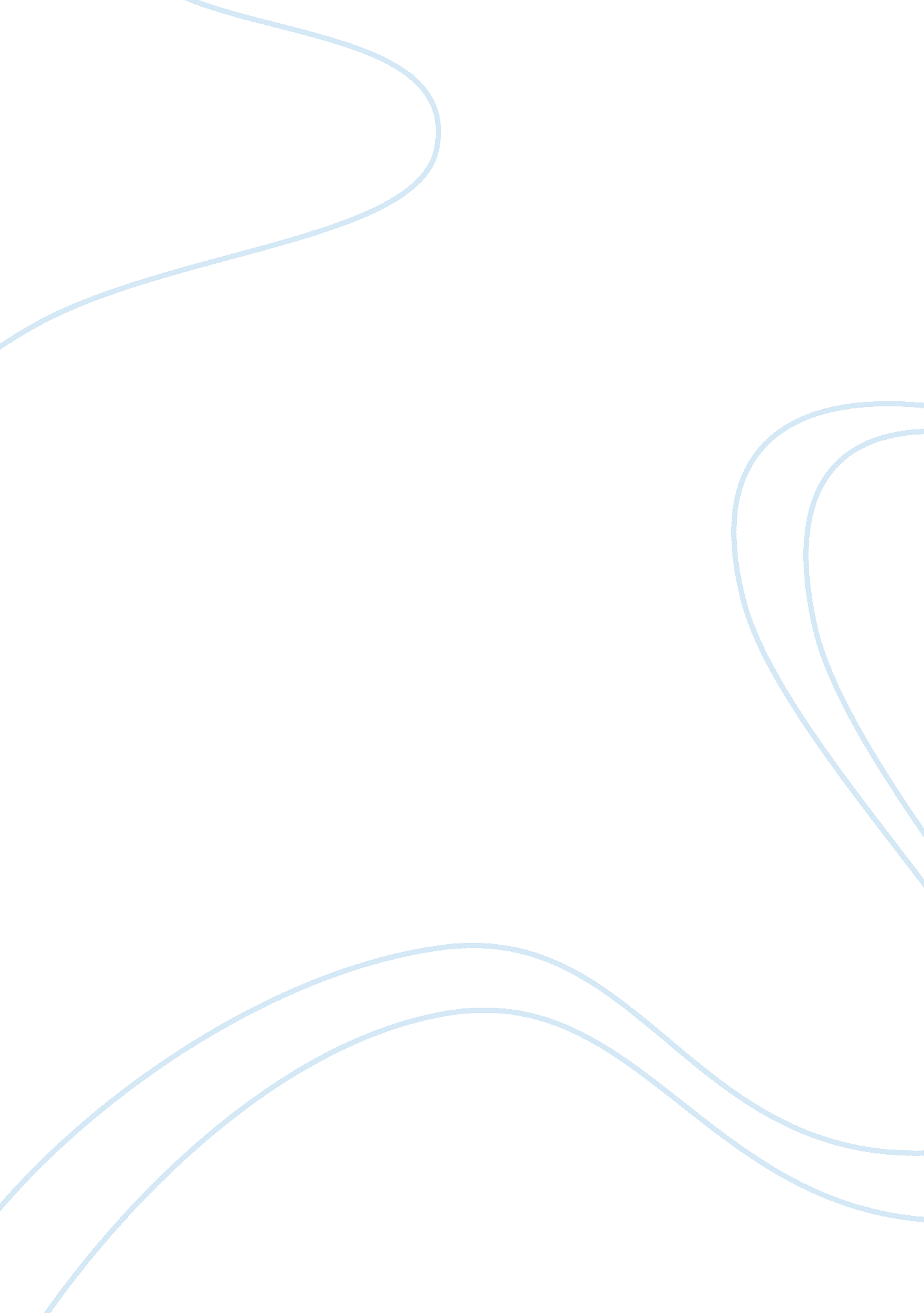 AchaeansLiterature, Mythology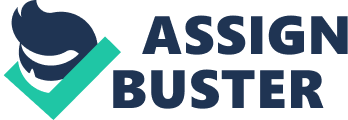 Achaeans The Achaeans (á¼ˆÏ‡Î±Î¹Î¿Î¯) – aka the Hellenes (Greeks), Danaans (Î” Î±Î½Î±Î¿Î¯), and Argives (á¼ˆÏ�Î³ÎµÄ©Î¿Î¹). Agamemnon – King of Mycenae, leader of the Greeks. Achilles – Leader of the Myrmidons, half-divine war hero. Odysseus – King of Ithaca, the wiliest Greek commander and hero of the Odyssey. Ajax the Greater – son of Telamon, with Diomedes, he is second to Achilles in martial prowess. Menelaus – King of Sparta, husband of Helen and brother of Agamemnon. Diomedes – son of Tydeus, King of Argos. Ajax the Lesser – son of Oileus, often partner of Ajax the Greater. Patroclus – Achilles’ closest companion. Nestor – King of Pylos, and trusted advisor to Agamemnon. [edit]Achilles and Patroclus Main article: Achilles and Patroclus Achilles Lamenting the Death of Patroclus (1855) by the Russian realist Nikolai Ge Much debate has surrounded the nature of the relationship of Achilles and Patroclus, as to whether it can be described as a homoerotic one or not. Classical and Hellenistic Athenian scholars perceived it as pederastic,[2] while others perceived it as a platonic warrior-bond.[3] [edit]Trojans The Trojan men Hector – son of King Priam and the foremost Trojan warrior. Aeneas – son of Anchises and Aphrodite. Deiphobus – brother of Hector and Paris. Paris – Helen’s lover-abductor. Priam – the aged King of Troy. Polydamas – a prudent commander whose advice is ignored; he is Hector’s foil. Agenor – a Trojan warrior who attempts to fight Achilles (Book XXI). Sarpedon, son of Zeus – killed by Patroclus. Was friend of Glaucus and co-leader of the Lycians (fought for the Trojans). Glaucus, son of Hippolochus – friend of Sarpedon and co-leader of the Lycians (fought for the Trojans). Euphorbus – first Trojan warrior to wound Patroclus. Dolon – a spy upon the Greek camp (Book X). Antenor – King Priam’s advisor, who argues for returning Helen to end the war. Polydorus – son of Priam and Laothoe. Pandarus – famous archer and son of Lycaon. The Trojan women Hecuba (á¼™ÎºÎ¬Î²Î·, Hekabe) – Priam’s wife, mother of Hector, Cassandra, Paris, and others. Helen (á¼™Î» ÎÎ½Î·) – daughter of Zeus; Menelaus’s wife; espoused first to Paris, then to Deiphobus; her abduction by Paris precipitated the war. Andromache – Hector’s wife, mother of Astyanax. Cassandra – Priam’s daughter; courted by Apollo, who bestows the gift of prophecy to her; upon being rejected by her, he curses her, and her warnings of Trojan doom go unheeded. Briseis – a Trojan woman captured by the Greeks; she was Achilles' prize of the Trojan war. 